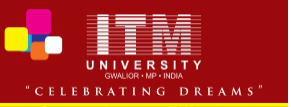 Two days Workshop on “Cloud Computing”Organized by:  SOCA, ITM University GwaliorObjective & Outcome:The objective of the workshop is to learn about the new Microsoft Technologies, which help student a lot in their career. They learn about start-ups, app development and cloud computing platform of Microsoft. This workshop will be benefitted for the Faculty & Students for teaching and Research. It will play important role for Ph.D. scholars and M.Tech, MCA and BE final year students for their research works. The emphasis here is learning by doing". Therefore, the best way to learn is by trying it yourself. Working through the examples will give a feel for the way that Window Apps development. Syllabus: What is cloud computing, Cloud summary, Cloud architectureCloud  computing characteristicsCloud service model, SaaS maturity modelDifferent cloud computing  layers, Cloud computing service layersSaaS, PaaS, IaaSCRMProposed Dates:  19th – 20th Sept,2014Resource Person: 	Mohammad Mashhood AfzalGE Global SFDC Admin And Developer Birlasoft, New DelhiHe is successfully designed and delivered secure cloud solutions for major organizations. He has more than 5 years’ experience with CRM, PaaS & IaaS technologies. Excellent communication, interpersonal, analytical and presentation skills.Target audience: M.Tech, MCA, BE, BCA students from ITM/IITM/ITM University, Gwalior.Total no. of students: 100 approxi.Registration fees:  Rs.200 per studentSCHEDULE:19th Sept, 2014 (Friday)Inauguration		09:30AM – 10:00AMRefreshment		10:00AM – 10:15AMTechnical Session-1	10:15AM – 12:15PMLunch Break		12:15PM – 01:00PMTechnical Session-2	01:00PM – 03:00PMBreak			03:00PM – 03:15PMTechnical Session-3	03:15PM – 05:00PM20th Sept, 2014 (Saturday)Technical Session-3	09:30AM – 12:30PMRefreshment		12:30PM – 01:30PMTechnical Session-4	01:30PM – 04:30PMValedictory function	04:30PM – 05:00PMProgram Coordinator:	Mr. Jitendra Singh Kushwah, Assistant Professor,  SOCA, ITM University, Gwalior (M.P)Dr. Sanjay JainHOD-SOCA